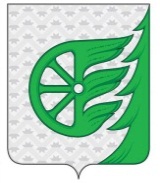 СОВЕТ ДЕПУТАТОВ ГОРОДСКОГО ОКРУГА ГОРОД ШАХУНЬЯНИЖЕГОРОДСКОЙ ОБЛАСТИР Е Ш Е Н И ЕОт 26 февраля  2021 года                                                                                                           № 53-2О внесении изменений в решение Совета депутатов городского округа город Шахунья Нижегородской области от 22 февраля 2019 года № 25-15 «О переименовании Отдела образования администрации городского округа город Шахунья Нижегородской областив Управление образования администрации городского округа городШахунья Нижегородской области и утверждения Положения о нем»В соответствии с Федеральным законом от 29 декабря 2012 года № 273-ФЗ «Об образовании в Российской Федерации», Федеральным законом от 30 декабря 2020 № 489-ФЗ «О молодежной политике в Российской Федерации», Законом Нижегородской области от  21 октября 2005 г. № 140-3 «О наделении органов местного самоуправления отдельными государственными полномочиями в области образования», постановлением Правительства Нижегородской области от 30.04.2014 № 301 «Об утверждении государственной программы «Развитие образования в Нижегородской области»Совет депутатов решил:1. В решение Совета депутатов городского округа город Шахунья Нижегородской области от 22 февраля 2019 года № 25-15 «О переименовании Отдела образования администрации городского округа город Шахунья Нижегородской области в Управление образования администрации городского округа город Шахунья Нижегородской области и утверждения Положения о нем» внести прилагаемые изменения.2. Настоящее решение вступает в силу со дня подписания.         Глава местного самоуправления                                                                                      городского округа город Шахунья                                                                           Р.В.КошелевУТВЕРЖДЕНЫрешением Совета депутатовгородского округа город ШахуньяНижегородской области от 26.02.2021 года № 53-2Пункт 3.1. дополнить подпунктами 3.1.16-3.1.20. следующего содержания:«3.1.16. Осуществление полномочий по дополнительному финансовому обеспечению мероприятий по организации двухразового бесплатного питания обучающихся с ограниченными возможностями здоровья, не проживающих в муниципальных организациях, осуществляющих образовательную деятельность по адаптированным основным общеобразовательным программам, в части финансирования стоимости наборов продуктов для организации питания.3.1.17. Осуществление полномочий по финансовому обеспечению выплаты компенсации педагогическим и иным работникам муниципальных образовательных организаций за работу по подготовке и проведению государственной итоговой аттестации по образовательным программам основного общего и среднего общего образования.Осуществление полномочий по финансовому обеспечению выплат ежемесячного денежного вознаграждения за классное руководство педагогическим работникам муниципальных образовательных организаций, реализующих образовательные программы начального общего, основного общего и среднего общего образования, в том числе адаптированные основные общеобразовательные программы.Осуществление полномочий по финансовому обеспечению организации бесплатного горячего питания обучающихся, получающих начальное общее образование в образовательных организациях городского округа город Шахунья Нижегородской области.Осуществление полномочий по дополнительному финансовому обеспечению мероприятий по организации бесплатного горячего питания обучающихся, получающих начальное общее образование в образовательных организациях городского округа город Шахунья Нижегородской области.»Пункт 3.6. дополнить подпунктом 3.6.12. следующего содержания:«3.6.12. Исполняет иные полномочия, предусмотренные Федеральным законом от 30.12.2020 № 489-ФЗ «О молодежной политике в Российской Федерации». 